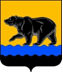 АДМИНИСТРАЦИЯ ГОРОДА НЕФТЕЮГАНСКА РАСПОРЯЖЕНИЕ15.11.2018 											№ 344-рг.НефтеюганскО принятии решения о заключении энергосервисного договора муниципальным учреждением, подведомственным комитету культуры и туризма администрации города Нефтеюганска, на срок, превышающий срок действия утвержденных лимитов бюджетных обязательствВ соответствии со статьей 72 Бюджетного кодекса Российской Федерации, частью 1 статьи 108 Федерального закона от 05.04.2013 № 44-ФЗ «О контрактной системе в сфере закупок товаров, работ, услуг для обеспечения государственных и муниципальных нужд», приказом Министерства энергетики Российской Федерации от 04.02.2016 № 67 «Об утверждении методики определения расчетно-измерительным способом объема потребления энергетического ресурса в натуральном выражении для реализации мероприятий, направленных на энергосбережения и повышение энергетической эффективности», постановлением администрации города Нефтеюганска от 14.11.2017 № 194-нп «Об утверждении Порядка принятия решений о заключении муниципальных контрактов на выполнение работ, оказание услуг для обеспечения муниципальных нужд города Нефтеюганска на срок, превышающий срок действия утвержденных лимитов бюджетных обязательств», в целях совершенствования процесса осуществления закупок  товаров, работ, услуг для обеспечения муниципальных нужд:1.Муниципальному бюджетному учреждению культуры Театр кукол «Волшебная флейта», подведомственному комитету культуры и туризма администрации города Нефтеюганска, осуществить закупку на выполнение работ (оказание услуг), направленных на энергосбережение и повышение энергетической эффективности использования энергетических ресурсов (электрической энергии) в муниципальном бюджетном учреждении культуры Театр кукол «Волшебная флейта».2.Утвердить:2.1.Планируемые результаты выполнения работ - сокращение потребления электроэнергии в здании муниципального бюджетного учреждения культуры Театр кукол «Волшебная флейта», по отношению к потреблению электроэнергии в 2017 году в сопоставимых условиях, согласно приложению к распоряжению. 2.2.Описание состава работ - разработка и реализация комплекса энергоэффективных мероприятий по энергосбережению в части замены системы осветительных приборов внутреннего освещения на энергоэффективные.2.3.Предельный срок выполнения работ (оказания услуг) по энергосервисному договору - в течение 5 лет с даты подписания энергосервисного договора обеими сторонами.2.4.Базовый объем средств, необходимых для выполнения работ энергосервисного договора для муниципального бюджетного учреждения культуры Театр кукол «Волшебная флейта», всего 1 457 127,40 рублей, в том числе:2019 год – 291 425 рублей 48 копеек;2020 год – 291 425 рублей 48 копеек;2021 год – 291 425 рублей 48 копеек;2022 год – 291 425 рублей 48 копеек;2023 год – 291 425 рублей 48 копеек.2.5.Размер экономии от внедрения энергосервисного договора по учреждению за 5 лет - не менее 35%.3.Департаменту по делам администрации города (Нечаева С.И.) разместить распоряжение на официальном сайте органов местного самоуправления города Нефтеюганска в сети Интернет.4.Контроль исполнения распоряжения возложить на председателя комитета культуры и туризма администрации города Нефтеюганска Л.Ю.Ташкевич.Глава города Нефтеюганска                                                                 С.Ю.Дегтярев                                                                                          Приложение                                                                                           к распоряжению                                                                                           администрации города                                                                                           от 15.11.2018 № 344-рФактическое помесячное потребление электрической энергии за 2017 годРасчет энергетического потребления электрической энергии (на цели внутреннего освещения) по объекту энергосервиса (энергетический базис)№ п/пОтчетный периодЭнергетический базис по потреблению электрической энергии на цели внутреннего освещения в 2017 году (кВт*ч)№ п/пОтчетный периодЭнергетический базис по потреблению электрической энергии на цели внутреннего освещения в 2017 году (кВт*ч)№ п/пОтчетный периодЭнергетический базис по потреблению электрической энергии на цели внутреннего освещения в 2017 году (кВт*ч)№ п/пОтчетный периодЭнергетический базис по потреблению электрической энергии на цели внутреннего освещения в 2017 году (кВт*ч)1Январь4 2582Февраль3 9993Март4 2744Апрель4 0965Май4 2746Июнь4 1857Июль4 2868Август4 2919Сентябрь4 18510Октябрь4 29111Ноябрь4 19612Декабрь4 280Итого:50 615Вид энергетического ресурсаЕд. измеренияФактический расход энергетического ресурса за 2017 год, кВтчСтоимость единицы энергетического ресурса с НДС на дату объявления аукциона, руб.Срок действия договора, летНачальная (максимальная) цена договора на весь период действия договора, руб.Электрическая энергиякВт.ч50 6155,75769 51 457 127,40